ĆWICZENIA LOGOPEDYCZNE GŁOSKA [Ś]                    TERMIN REALIZACJI 06.04 – 09.04.2021Zadaniem dziecka jest powtórzyć nazwy obrazków obok słoika. Następnie je wyciąć i przykleić na słoiku. 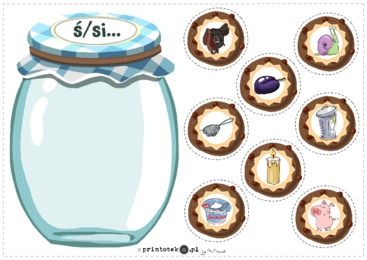 